关于2021年夏季拟毕业生培养环节审核通知——单证2021年夏季预毕业生需在“研究生教育管理系统（http://grdms.bit.edu.cn）——培养管理——培养环节”下完成相关的培养环节的填报。培养环节填写完整后①通知导师审核，②导师审核通过后，③个人再提交“培养环节申请”，④学院审核通过后才能进入论文答辩环节。即日起可开始填报。往届生如未进入“学位申请”环节，参按上述步骤完成培养环节审核；如已进入“学位申请”环节，则不用进行上述环节。（学号为232015****的学生为最后一次答辩机会）具体操作提示：（以下环节需在4月上旬完成，具体日期以后续通知为准）　　1.  开题报告管理：检查以前是否上传完成，导师是否审核通过，如未完成请补充提交，并请导师协助完成审核，学院在时间截止前会统一审核。　　2.  必修环节： 　　a)   文献综述信息：上传文献综述报告　　b)   专业外语：提交一段与专业相关的中英文互译内容c)   学术活动信息：填写1条学术活动记录，不需上传附件，内容如下：d)   教学实践环节：填写“培养方案无此项要求”。　　e)   社会实践/科研训练信息：填写个人工作总结。3.  中期考核：检查中期内容是否提交，导师是否审核通过，如未完成请补充提交，并请导师协助完成审核，学院在时间截止前会统一审核。注：上述环节逐一填写完后，请统一一次联系导师逐项审核（开题、中期已完成审核的不需重复审核），导师审核通过后，方可进入第4个环节“提交培养环节申请”。4.  培养环节审核：答辩日期填写2021年5月任意日期均可，提交后联系导师审核。注：提交过程中如出现课程成绩不合格的信息，请自行核对学分是否修满，如有问题请及时联系马老师：68918654。请准备参加夏季答辩的同学尽量提前完成填报系统，为导师和学院留出审核时间。 论文查重及盲评时间预计在4月中旬，请同学们提前跟导师沟通论文事宜。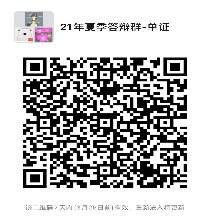 请准备参加答辩且符合答辩资格的同学（仅限单证）扫码入群，群昵称：姓名-学号专硕中心2021年3月18日报告题目报告人姓名时间地点是否本人证明人论文写作指导骆珣2017-05-12主楼241否写三名同学，名字间以逗号隔开